E	ast Central Ontario Soccer Association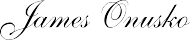 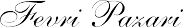 TEAM PLAYING OUT FORMOUTDOOR 2020 ID UE DECEMBER 01, 2019I NSTRUCTION:Submit completed form to East Central Ontario Soccer Association for approval.All communications regarding this form will be addressed to the applying club.Approved Playing Out form must be attached to League Application form.Please Print:Club Name: 		Club #:	Address: 	                                                                         P. C. _________Phone #:      	e-mail:	Playing-out into 		League	Division: U		(e.g. U 16 Boys, Premier Division)Last Season: League Name:______________________________________   Age: Division: ____________Please Print:Team Name:					Age: Team Contact: 		Position: 		 Address: 			Postal Code: 		Phone #: 	e-mail: 		_ 	 			Vice President 				(Club Official’s Name)	(Position)	(Club/Team Official Name)	(Position)Signature: 		Signature:  	Date: 			Date:   	F or District Use OnlyDate Received by ECOSA: 	20  	Application:	Approved 	Denied 	Date: 	20 	If denied, give reason:  	 	Date 	20  	(ECOSA Official’s Name)	(Position)	(Signature of ECOSA Official)